Supplementary Table 1 Pocock-type stopping boundaries for a true dose-limiting toxicity rate of 40% and a 10% desired probability of early stopping in 10 patientsSupplementary Figure 1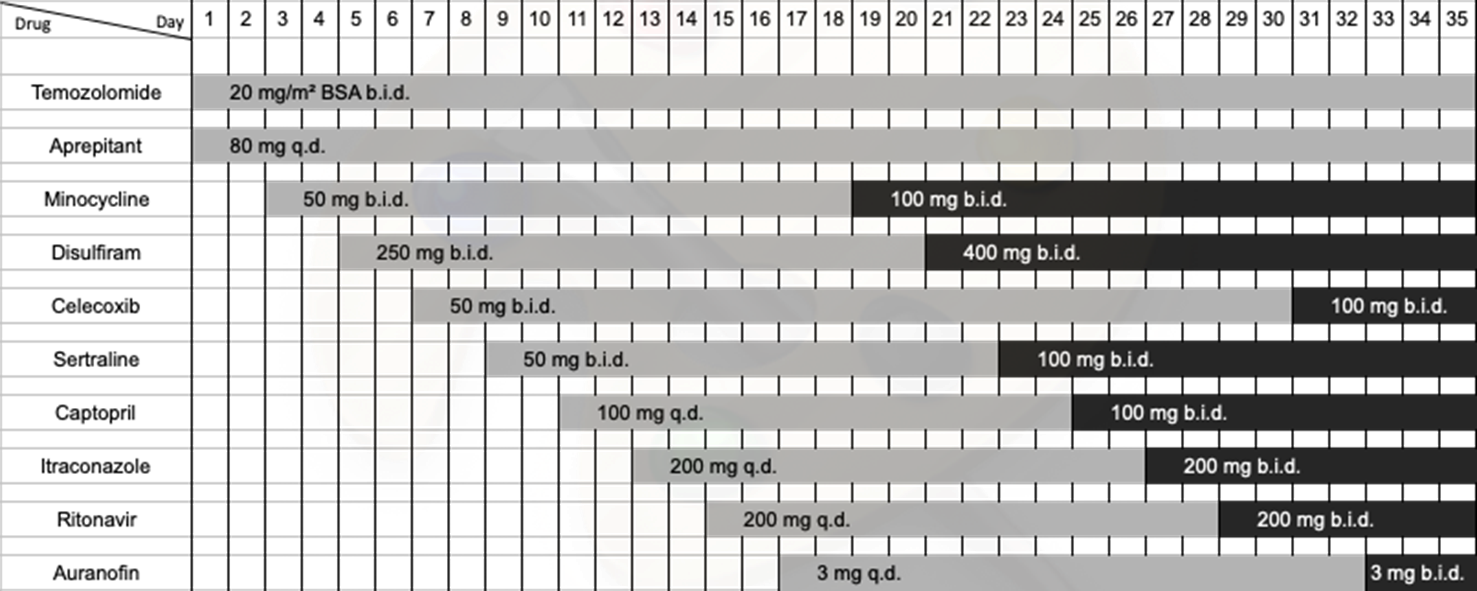 Progressive addition schedule of the CUSP9v3 drugsBSA: body surface area; b.i.d.: twice a day; q.d.: once a day.Number of patients, n12345678910Boundary, bn---4556677